Паспорт загальноосвітнього навчального закладу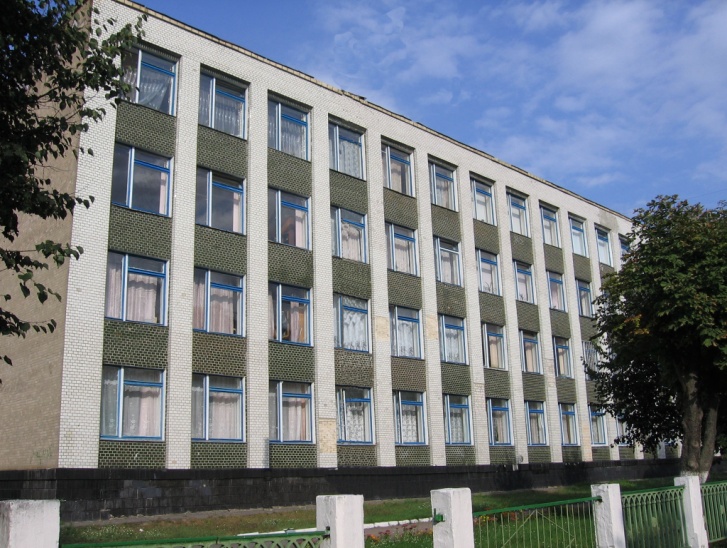 Повна назва: Комунальна організація (установа, заклад) «Шосткинська спеціалізована школа І-ІІІ ступенів № 1 Шосткинської міської ради Сумської області»Тип навчального закладу:   ЗНЗФорма власності: комунальнаДиректор: Кобилякова Антоніна Георгіївна Заслужений працівник освіти України; вчитель-методист української мови та літературиПоштова адреса : 41100, м. Шостка Сумської області, вулиця Кірова, будинок 10.Телефон  (05449) 2-13-31, 2-10-83E-mail адреса:  sh1admin70@rambler.ruВеб-сторінка школи: http://www.shostka-school1.edukit.sumy.ua/Кількість учнів:   1078Кількість класів:  41Кількість учителів:  72Кількість педагогів, які мають сертифікат про проходження навчання за методикою розвитку життєвих навичок і викладають:предмет «Основи здоров’я»  у початковій школі :    1     предмет «Основи здоров’я»  в основній школі:    1курс «Захисти себе від ВІЛ» у 9–11 класах:           1           Кількість учнів, які навчаються за тренінговою формою:предмет «Основи здоров’я»  у початковій школі:  20предмет «Основи здоров’я»  в основній школі:    357курс «Захисти себе від ВІЛ» у 9–11 класах:   56Наявність тренінгового кабінету:   +